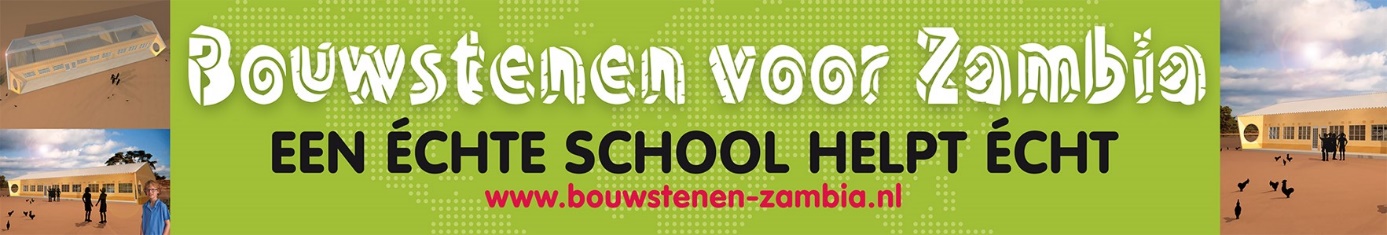 EENMALIGE MACHTIGING/ SINGLE OFF COLLECTION FORM SEPANAAM/ NAME CHARITY FOUNDATION:                        STICHTING BOUWSTENEN VOOR ZAMBIAT.N.V./FAO/ATTN:                                                             J. VERHEIJEN (PENNINGMEESTER/TREASURER)ADRES/ADRESS:                                                                 JULIANASINGEL 49POSTCODE/POSTAL/ZIP CODE:                                       5802 AT PLAATS/CITY:                                                                     VENRAYLAND/COUNTRY:                                                               NEDERLAND/ HOLLANDKENMERK MACHTIGING/ OUR REFERENCE:                BVZ (Bouwstenen voor Zambia/Bricks for                                                                                              Zambia)Door ondertekening van dit formulier geeft u toestemming aan de Stichting Bouwstenen voor Zambia om éénmalig een incasso-opdracht te sturen naar uw bank. U geeft zo toestemming om éénmalig het door u aangegeven bedrag van uw rekening af te schrijven wegens donatie overeenkomstig de opdracht van de Stichting Bouwstenen voor Zambia. Als u het niet eens bent met deze afschrijving kunt u deze laten terugboeken. Neem daarvoor dan binnen 8 weken na afschrijving contact op met uw bank. Vraag uw bank naar de voorwaarden. Heel erg bedankt, Xavier FriesenBy signing the mandate form, you authorize Foundation Bouwstenen voor Zambia (in English translated does it mean ”Bricks for Zambia”) to send a single collection instruction to your bank to debit your account and your bank to debit your account once in accordance with the instructions from the Foundation Bouwstenen voor Zambia. As part of your rights, you are entitled to a refund form your bank under the terms and conditions of your agreement with your bank. A refund must be claimed within 8 weeks starting form the date on which your account was debited. Ask your bank for the conditions. Thank you very much, Xavier Friesen (founder of the Foundation).Euro incasso-contractNAAM/ NAME DONOR                                                  :________________________________________ADRES/ADRESS                                                               :________________________________________POSTCODE/POSTAL/ZIP CODE                                     :________________________________________WOONPLAATS/CITY                                                       :________________________________________LAND                                                                                :________________________________________E-MAIL                                                                             :________________________________________IBAN (International Bank Account Number)                          :________________________________________MUNTEENHEID/CURRENCY                                         : 0 Euro/€   0 Dollar/$  0 Kwatcha/ZMW  0 …………..BANK IDENTIFCATION (BIC)*                                      : _________________________________________(* not a mandotary field for Dutch IBANniet verplicht bij Nederlandse IBAN)TOELICHTING BETALING/COMMENT PAYMENT (optional): ___________________________________PLAATS EN DATUM/ LOCATION AND DATE            :__________________________________________HANDTEKENING/ SIGNATURE                                   :__________________________________________